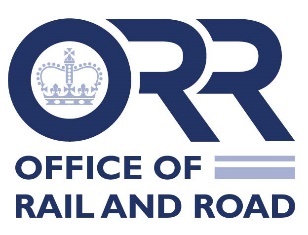 Response to ORR’s consultation – Initial consultation: proposals to modify Network Rail’s network licence requirement on timetable publicationPlease send your response to licensing.enquiries@orr.gov.uk by 5pm on Tuesday 23 May 2023. Please type text into the template provided and note the filenames of any attachments provided in support of your text response.About youFull name: Job title: Organisation: Email*: 	Telephone number*: 	*This information will not be published on our website.	Proposed modification to Condition 7 text: reference to 12 weeks1. Do you have any comments on the proposed licence modification text, which is designed to require Network Rail to meet the timeliness requirements as described in the Network Code?2. Do you consider that confirming timetables with fewer than twelve weeks' notice will impact the abilities of end users to plan journeys with confidence and/or purchase tickets? Please provide evidence to support your response.Proposed modification of definition: “Relevant Timetable Changes”3. Do you agree with the proposed modification to include the publication of the Working Timetable on a Timetable Change Date in the definition of “Relevant Timetable Changes”? Please provide reasons for your response.                          Publishing your responseWe plan to publish all responses to this consultation on our website. Should you wish for any information that you provide to be treated as confidential, please be aware that this may be subject to publication, or release to other parties or to disclosure, in accordance with the access to information regimes. These regimes are primarily the Freedom of Information Act 2000 (FOIA), the UK General Data Protection Regulation (UK GDPR) the Data Protection Act 2018 (DPA) and the Environmental Information Regulations 2004.Under the FOIA, there is a statutory code of practice with which public authorities must comply and which deals, amongst other things, with obligations of confidence. In view of this, if you are seeking confidentiality for information you are providing, please explain why. If we receive a request for disclosure of the information, we will take full account of your explanation, but we cannot give an assurance that confidentiality can be maintained in all circumstances. An automatic confidentiality disclaimer generated by your IT system will not, of itself, be regarded as binding on ORR.If you are seeking to make a response in confidence, we would also be grateful if you would annex any confidential information, or provide a non-confidential summary, so that we can publish the non-confidential aspects of your response.Any personal data you provide to us will be used for the purposes of this consultation and will be handled in accordance with our privacy notice, which sets out how we comply with the UK General Data Protection Regulation and Data Protection Act 2018.ConsentIn responding to this consultation you consent to us:handling your personal data for the purposes of this consultation; andpublishing your response on our website (unless you have indicated to us that you wish for your response to be treated as confidential as set out above.)Your consent to either of the above can be withdrawn at any time. Further information about how we handle your personal data and your rights is set out in our privacy notice.Format of responsesSo that we are able to apply web standards to content on our website, we would prefer that you email us your response either in Microsoft Word format or OpenDocument Text (.odt) format. ODT files have a fully open format and do not rely on any specific piece of software.If you send us a PDF document, please:create it directly from an electronic word-processed file using PDF creation software (rather than as a scanned image of a printout); andensure that the PDF's security method is set to no security in the document properties.